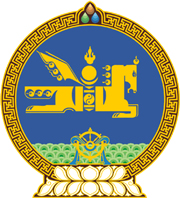 МОНГОЛ УЛСЫН ХУУЛЬ2022 оны 12 сарын 09 өдөр                                                                  Төрийн ордон, Улаанбаатар хотХОГ ХАЯГДЛЫН ТУХАЙ ХУУЛЬД      НЭМЭЛТ, ӨӨРЧЛӨЛТ ОРУУЛАХ ТУХАЙ1 дүгээр зүйл.Хог хаягдлын тухай хуульд доор дурдсан агуулгатай зүйл, заалт нэмсүгэй:	1/8 дугаар зүйлийн 8.1.15 дахь заалт:	“8.1.15.хог хаягдлын менежментийг хэрэгжүүлэх хүрээнд төр, хувийн хэвшлийн түншлэлээр хэрэгжүүлэх төслийг төлөвлөх, төслийн санал гаргах, төр, хувийн хэвшлийн түншлэлийн гэрээний хэрэгжилтийг хангах, хяналт тавих.”	2/9 дүгээр зүйлийн 9.3.13 дахь заалт:	“9.3.13.хог хаягдлын менежментийг хэрэгжүүлэх хүрээнд төр, хувийн хэвшлийн түншлэлээр хэрэгжүүлэх төслийг төлөвлөх, төслийн санал гаргах, төр, хувийн хэвшлийн түншлэлийн гэрээний хэрэгжилтийг хангах, хяналт тавих;”3/411 дүгээр зүйл.Төр, хувийн хэвшлийн түншлэлээр                                             төсөл хэрэгжүүлэх“411.1.Хог хаягдлын менежментийг хэрэгжүүлэх хүрээнд хог хаягдлыг цэвэрлэх, цуглуулах, тээвэрлэх, төрөлжүүлэн ангилах, дахин боловсруулах, сэргээн ашиглах, устгах, булшлах үйл ажиллагаанд төр, хувийн хэвшлийн түншлэлээр төсөл хэрэгжүүлж болно.411.2.Хог хаягдлын салбарт төр, хувийн хэвшлийн түншлэлээр төсөл хэрэгжүүлэхтэй холбогдсон харилцааг Төр, хувийн хэвшлийн түншлэлийн тухай хуульд зааснаар зохицуулна.”2 дугаар зүйл.Хог хаягдлын тухай хуулийн 9 дүгээр зүйлийн 9.3.13 дахь заалтын дугаарыг “9.3.14” гэж өөрчилсүгэй.3 дугаар зүйл.Энэ хуулийг Төр, хувийн хэвшлийн түншлэлийн тухай хууль хүчин төгөлдөр болсон өдрөөс эхлэн дагаж мөрдөнө.МОНГОЛ УЛСЫН    ИХ ХУРЛЫН ДАРГА 				Г.ЗАНДАНШАТАР